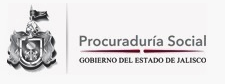 DIRECCIÓN DE ASUNTOS INTERNOSRelación de Procedimientos Sancionatorios del año 2016Fecha de elaboración: 5 cinco de Mayo de 2016 No. de ExpedienteFecha de IncoaciónDenuncianteServidor Público DenunciadoCargo del DenunciadoEstado ProcesalSanción ImpuestaOrigen de la Sanción1/201620 de Enero del 2016Contraloría del Estado de Jalisco Juan Ramón Castañeda NuñezExservidor públicoArchivado Se declara  Prescrito.T e r m i n a d oFalta de declaración patrimonial final2/201620 de Enero del 2016Contraloría del Estado de JaliscoOscar Trujillo RodríguezExservidor públicoArchivadoSe declara  Prescrito.T e r m i n a d oFalta de declaración patrimonial final3/201620 de Enero del 2016Contraloría del Estado de JaliscoSarai Susana Espinoza LópezExservidor públicoArchivadoSe declara  Prescrito.T e r m i n a d oFalta de declaración patrimonial final4/201628 de Enero de 2016Contraloría del Estado de JaliscoAlejandro Cedano CastañedaExservidor público ArchivadoSe declara  Prescrito.T e r m i n a d oFalta de declaración patrimonial final5/201617 de Febrero del 2016Abogado Eduardo Casillas ÁvilaPedro Julián Lugo Amador Agente Social28/abril/2016.-  Se desahogo audiencia de pruebas, alegatos y testimonialesPendiente de resolver.Se advierte que existe conductas que pueden considerarse inapropiadas en el ejercicio de sus funciones6/201619 de Febrero del 2016Contraloría del Estado de JaliscoJuan José González de AlbaExservidor público13/abril/2016.- Se desahoga audiencia de alegatosPendiente de resolver.Falta de declaración patrimonial final7/201607 de Marzo del 2016Contraloría del Estado de JaliscoLourdes Marcela Amezcua SinghExservidor público20/abril/2016.- se desahoga audiencia. Está en espera de dictar sentenciaPendiente de resolver.Falta de declaración patrimonial final8/201605 de Abril Contraloría del Estado de JaliscoElia Margarita Camacho CeballosExservidor público18/abril/2016.- se presenta en tiempo el informe de la incoada Pendiente Falta de declaración patrimonial final9/201605 de Abril Contraloría del Estado de JaliscoMercedes Flores GonzálezExservidor público19/abril/2016.- presenta informe la incoada, el cual está fuera de término. PendienteFalta de declaración patrimonial final10/201605 de Abril Contraloría del Estado de JaliscoEnriqueta García SilvaExservidor público15/abril/2016.- presenta informependienteFalta de declaración patrimonial final11/201605 de Abril Contraloría del Estado de JaliscoMa. de Jesús Gutiérrez RamírezExservidor público15/abril/2016.- presenta informePendienteFalta de declaración patrimonial final12/201605 de Abril Contraloría del Estado de JaliscoJulia Elia Medina HernándezExservidor público14/abril/2016.- presenta informependienteFalta de declaración patrimonial final